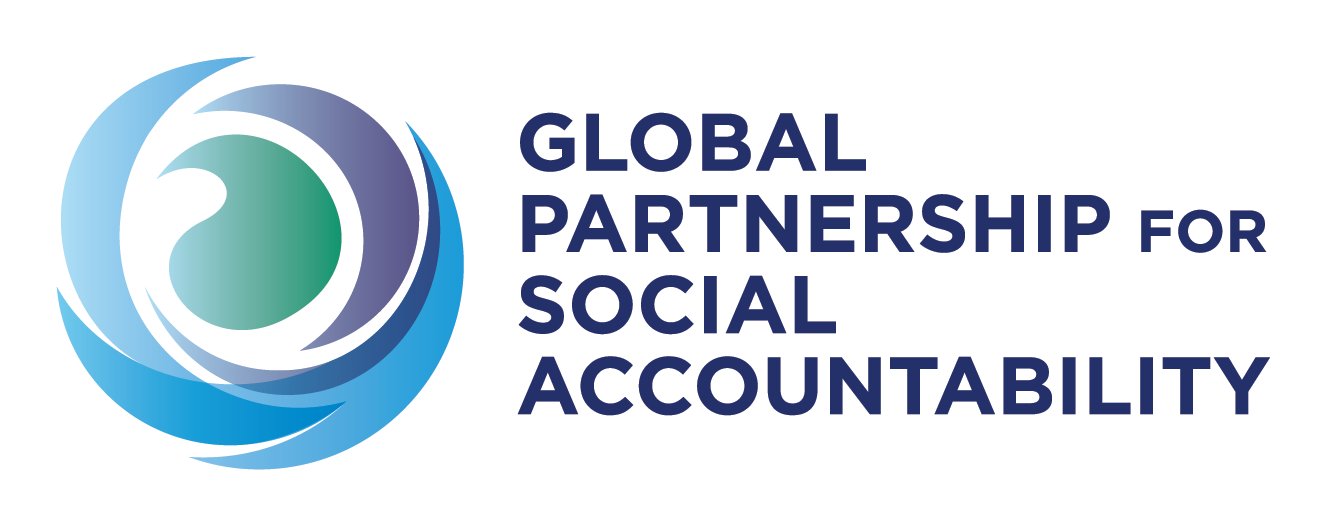 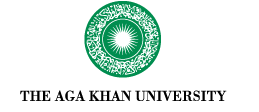 Graduate School of Media and CommunicationsSocial Accountability Media InitiativeСеминар: «Социальная подотчетность: работа со СМИ»9 июня 2016 г. в офисе Института политики развития (г. Бишкек, ул. Уметалиева 108) состоится семинар для сторон, работающих в сфере освещения темы о социальной подотчетности.Приглашаем всех журналистов и редакторов печатных, теле- и радиовещания и интернет изданий с интересом в вопросах социальной подотчетности.Цель семинара: предоставить журналистам и редакторам вводную информацию и практические советы по освещению вопросов социальной подотчетности и историй; определить сферы сотрудничества среди СМИ, ОГО и государственных органов в распространении историй о социальной подотчетности различным аудиториям через СМИ.Фасилитатор:  Томас Ланснер, Директор проекта Social Accountability Media Initiative [SAMI]ПРОГРАММА МЕРОПРИЯТИЯSocial Accountability Media Initiative [SAMI]Проект разработан и реализуется:Высшей школой средств массовой информации и коммуникаций (GSMC) при Университете Ага Хана (AKU), Найроби,в партнерстве с Фондом Ага Хана (AKF), и Глобальным партнерством по социальной подотчетности (GPSA), глобальная программа партнерства группы Всемирного банкаТомас Ланснер, Директор проекта The Social Accountability Media Initiative [SAMI]. Имеет многолетний опыт по работе со СМИ и навыкам презентации для защитников прав человека и социальной справедливости по всему миру и часто пишет о вопросах связанных со СМИ, человеческими правами, конфликтами. С 1994 по 2011 года Ланснер преподавал в Колумбийском университете предмет международные СМИ и коммуникации и позже был приглашенным профессором в Парижской школе международных отношений (Sciences-Po Paris).  Ланснер работал как консультант для множества ОГО и политических групп. С 1980 по 1990 года он работал репортером во множестве стран, в большинстве стран Африки и Азии для London Observer, the Guardian, BBC и прочих СМИ в Африке, Азии и Центральной Америки, широко освещал конфликты и вопросы прав человека. Он часто пишет о международных отношениях и работает консультантом по вопросам медиа, прав человека и демократизации для многочисленных неправительственных организаций также, как и для политических партий. Он также проводит семинары для представителей средств массовой информации по правам человека, конфликтам и освещению выборов и обучает защитников прав человека и социальной справедливости навыкам работы с/в СМИ. 09.00-09.15Регистрация09.15-09.20Введение: Цели и формат встречи Надежда Добрецова, ИПР09.20-10.00Часть 1:  Социальная подотчетность и роль СМИ СМИ/Права: Не пустой сосудЧто такое Социальная подотчетность? Почему нам должно быть не все равно? Журналистика социального влияния: «для галочки» или для реальных изменений? Голос имеет значение: люди должны быть услышаныРамки историй и реальные люди Этические вопросы Партнерство с ОГО: вовлечение на ранней стадии и оставаться в курсе дела Томас Ланснер10.00-10.30Часть 2: Истории по социальной подотчетности Что такое история по социальной подотчетности?Как мы находим истории по социальной подотчетности? Кто является аудиторией для историй по социальной подотчетности? Как освещение историй может меняться в зависимости от аудиторий?Адаптация к аудиторииНахождение и использование доказательств для поддержки подлинных историй Посредством чего (традиционные СМИ или социальные сети) могут быть освещены эти истории? Томас Ланснер10.45-11.00Кофе-брейк11.00-12.45Часть 3: Упражнение по освещению историй по социальной подотчетности Сбор информации с и в поляхКак вовлечь социальные сети для помощи в освещении историй?Как наилучшим образом освещать истории хорошего управления? Этические вопросы: кому «принадлежат» истории людей? Когда и как мы включаем призыв к действию?Томас Ланснер12.45-13.00Завершение